CHINESE NEW YEAR FESTIVAL 2020, 13th Annual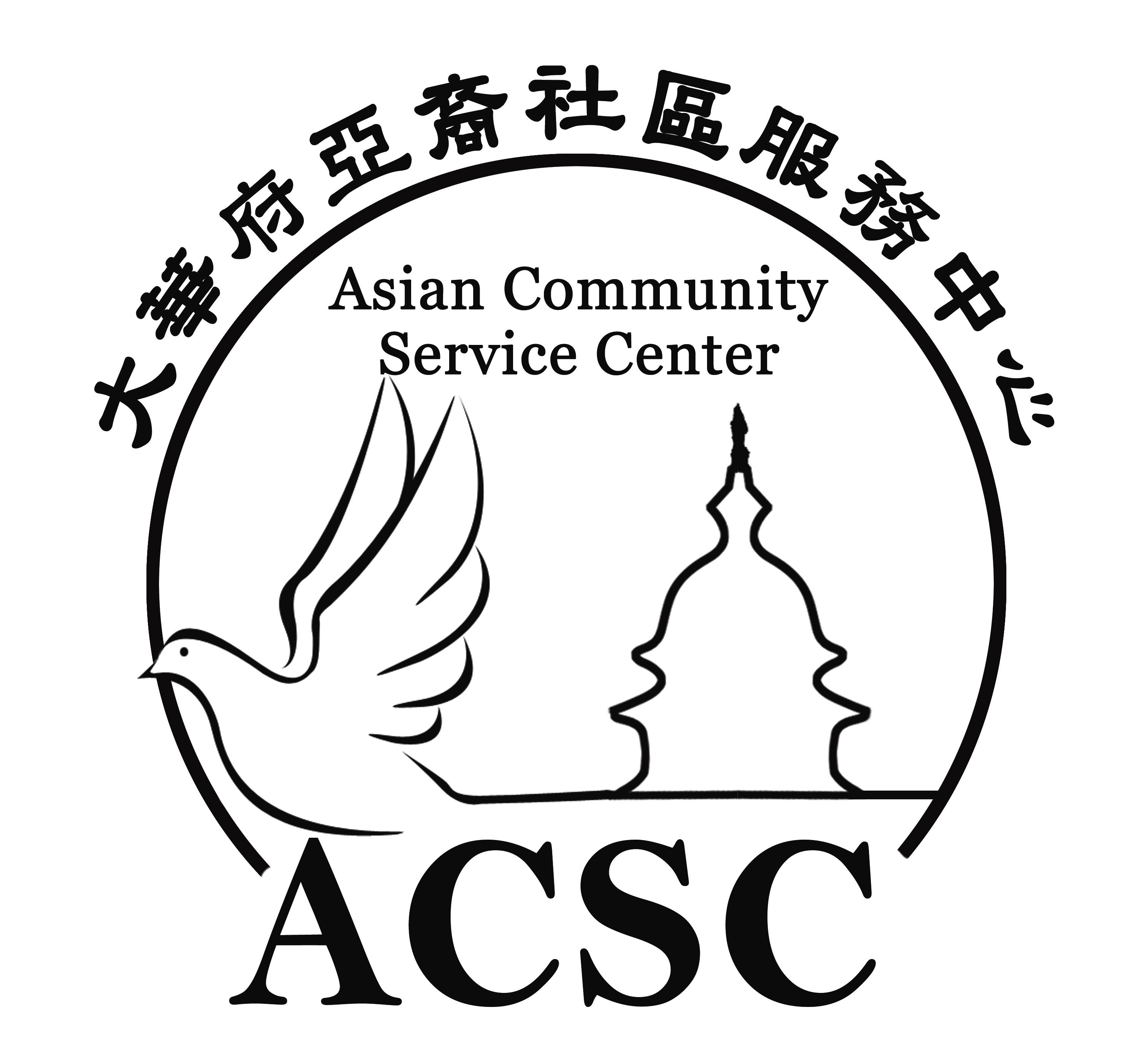 Jan. 25th (Sat.) 10am-6pm (Snow Date: Feb. 8, Sat.)                   Luther Jackson Middle School     3020 Gallows Road, Falls Church, VA 22042www.ChineseNewYearFestival.orgVendor Name:___________________________________________________________ Booth Sign: __________________________  Contact Person: ____________________Address: _______________________________________________________________Phone: ________________  Fax: ______________ Email: _______________________RETAIIL BOOTH APPLICATION List ALL sales items or products/services to be exhibited (add separate if needed) ________________________________________________________________________________________________________________________________________________________________________________________________________________________(Only those listed above may be sold or displayed.)Amount enclosed: ______________________ Check numbers:___________________Please return Application and full payment to Asian Community Service Center, 2758 Stone Hollow Dr. Vienna, VA 22180. Checks payable to Asian Community Service Center. Payments are non-refundable. Only application with payment will be processed. Liability Waiver. The person signing below certifies that he/she has the legal right to act on behalf of the vendor. The vendor including all of its employees, agents and other representatives hereby holds harmless and indemnifies Asian Community Service Center, all sponsors, board members, employees and other representatives of each, for all and any damages or liability incurred as a result of the actions of the vendor in the Chinese New Year Festival 2020.  I agree that all representatives acting on the vendor's behalf for any matter pertaining to this event will be subject to all rules herein and directions of ASCS onsite staff as well as applicable law and regulations.  Signature: _______________________________       Date: ________________________ For questions, please call 703-868-1509 fax 703-763-2340  contact@AsianServiceCenter.orgBooth OptionDescriptionPriceSubtotal Art & Crafts8’x10’- share a 10’ x 3’ table with another vendor,  2 chairs$200Art & Crafts16’x10’ - include 10’x3’ table, 2 chairs (can ask for 2 more)$375Businesses8’x10’- share a 10’ x 3’ table with another vendor,  2 chairs$250Businesses16’x10’ - include 10’x3’ table, 2 chairs (can ask for 2 more)$450Community/Nonprofits8’x10’- share a 10’ x 3’ table with another vendor,  2 chairs$120Community/Nonprofits16’x10’ - include 10’x3’ table, 2 chairs (can ask for 2 more)$200Ads in event newspaper : 1/4page :$265 ; 1/8pg :$145 ; 1/16pg :$75 ; 1/32pg : $45Ads in event newspaper : 1/4page :$265 ; 1/8pg :$145 ; 1/16pg :$75 ; 1/32pg : $45Ads in event newspaper : 1/4page :$265 ; 1/8pg :$145 ; 1/16pg :$75 ; 1/32pg : $45FIRST COME FIRST SERVE.                                                                      TOTALFIRST COME FIRST SERVE.                                                                      TOTALFIRST COME FIRST SERVE.                                                                      TOTALAccepted by Asian Community Service Center:Name/Title ________________________   Signature: ___________________    Date: ________